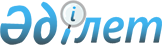 О внесений изменений и дополнений в решение районного маслихата от 22 декабря 2008 года № 96 "О бюджете Каргалинского района на 2009 год"
					
			Утративший силу
			
			
		
					Решение Каргалинского районного маслихата Актюбинской области от 22 октября 2009 года № 160. Зарегистрировано в управлении юстиции Каргалинского района Актюбинской области 18 ноября 2009 года за № 3-6-91. Утратило силу решением Каргалинского районного маслихата Актюбинской области от 21 апреля 2010 года № 211. Утратило силу решением Каргалинского районного маслихата Актюбинской области от 21 апреля 2010 года № 211      Сноска. Утратило силу решением Каргалинского районного маслихата Актюбинской области от 21.04.2010 № 211.

      В соответствии со статьей 6 Закона Республики Казахстан от 23 января 2001 года № 148 «О местном государственном управлении и самоуправлении в Республике Казахстан», подпункта 4 пункта 2 статьи 106 Бюджетного Кодекса Республики Казахстан от 4 декабря 2008 года № 95, а также в целях реализации решения областного маслихата № 224 от 16 октября 2009 года «О внесении изменений и дополнений в решение областного маслихата от 10 декабря 2008 года № 125 «Об областном бюджете на 2009 год» районный маслихат РЕШАЕТ:

      1. Внести в решение Каргалинского районного маслихата от 22 декабря 2008 года № 96 «О бюджете Каргалинского района на 2009 год» (зарегистрировано в Реестре Государственной регистрации нормативных правовых актов № 3-6-76, опубликовано 29 января 2009 года за № 4-5 и 5 февраля 2009 года за № 6-7 в районной газете «Қарғалы», с учетом внесенных изменений и дополнений в решение Каргалинского районного маслихата от 18 февраля 2009 года № 115 «О внесении изменений и дополнений в решение районного маслихата от 22 декабря 2008 года № 96 «О бюджете Каргалинского района на 2009 год», зарегистрировано в Реестре государственной регистрации нормативных правовых актов № 3-6-78, опубликовано 3 апреля 2009 года за № 16-17 в районной газете «Қарғалы», в решение Каргалинского районного маслихата от 24 апреля 2009 года № 128 «О внесении изменений и дополнений в решение районного маслихата от 22 декабря 2008 года № 96 «О бюджете Каргалинского района на 2009 год», зарегистрировано в Реестре государственной регистрации нормативных правовых актов № 3-6-80 и опубликовано 14 мая 2009 года за № 23-24 и 21 мая 2009 года за № 25-26 в районной газете «Қарғалы»), в решение Каргалинского районного маслихата от 22 июля 2009 года № 147 «О внесении изменений и дополнений в решение районного маслихата от 22 декабря 2008 года № 96 «О бюджете Каргалинского района на 2009 год», зарегистрировано в Реестре государственной регистрации нормативных правовых актов № 3-6-85 и опубликовано 27 августа 2009 года за № 40-41 и 3 сентября 2009 года за № 42-43 в районной газете «Қарғалы») следующие изменения и дополнения:

      1) в пункте 1:

      в подпункте 1):

      доходы цифры «1633585» заменить цифрами «1632759»,

      в том числе по:

      налоговым поступлениям

      цифры «250627» заменить цифрами «250275»;

      неналоговым поступлениям

      цифры «15356» заменить цифрами «15708»;

      поступлениям от продажи основного капитала 

      цифры «23517» заменить цифрами «29517»;

      поступлениям трансфертов

      цифры «1344085» заменить цифрами «1337259»;

      в подпункте 2):

      затраты цифры «1638669,1» заменить цифрами «1637843,1».

      2) в пункте 11:

      цифры «450» заменить цифрами «1118».

      3) пункт 11-1:

      в части абзаца 2:

      цифры «20000» заменить цифрами «9000»;

      в части абзаца 3:

      цифры «20000» заменить цифрами «5674».

      дополнить абзацами 5 и 6 следующего содержания:

      на строительство жилья государственного коммунального жилищного фонда – 9000 тысяч тенге;

      на разработку проектно- сметной документации для строительства административного здания районного акимата – 5000 тысяч тенге.

      4) приложения 1 и 4 к указанному решению изложить в редакции согласно приложениям 1 и 4 к настоящему решению.

      2. Настоящее решение вводится в действие с 1 января 2009 года.



 Бюджет Каргалинского района на 2009 год Перечень бюджетных программ аульных (сельских) округов на 2009 год
      продолжение таблицы



					© 2012. РГП на ПХВ «Институт законодательства и правовой информации Республики Казахстан» Министерства юстиции Республики Казахстан
				
      Председатель

Секретарь

      сессии районного маслихата

районного маслихата

      Ю.Сенич

Ж.Кульманов
ПРИЛОЖЕНИЕ № 1 
к решению районного маслихата
от 22 октября 2009 г. № 160Категория

Категория

Категория

Категория

Сумма, тыс.тенге

Класс

Класс

Класс

Сумма, тыс.тенге

Подкласс

Подкласс

Сумма, тыс.тенге

Наименование

I.Доходы

1 632 759

1

Налоговые поступления

250 275

1

01

Подоходный налог

111 422

1

01

002

Индивидуальный подоходный налог

111 422

1

03

Социальный налог

85 100

1

03

001

Социальный налог

85 100

1

04

Hалоги на собственность

48 198

1

04

001

Hалоги на имущество

30 045

1

04

003

Земельный налог

7 555

1

04

004

Hалог на транспортные средства

8 368

1

04

005

Единый земельный налог

2 230

1

05

Внутренние налоги на товары, работы и услуги

4 401

1

05

002

Акцизы

400

1

05

003

Поступления за использование природных и других ресурсов

2 560

1

05

004

Сборы за ведение предпринимательской и профессиональной деятельности

1 430

Налог на игорный бизнесс

11

1

08

Обязательные платежи, взимаемые за совершение юридически значимых действий и (или) выдачу документов уполномоченными на то государственными органами или должностными лицами

1 154

1

08

001

Государственная пошлина

1 154

2

Неналоговые поступления

15 708

2

01

Доходы от государственной собственности

9 647

2

01

005

Доходы от аренды имущества, находящегося в государственной собственности

9 647

03

Поступления денег от проведения государственных закупок, организуемых государственными учреждениями, финансируемыми из государственного бюджета

100

1

Поступления денег от проведения государственных закупок, организуемых государственными учреждениями, финансируемыми из государственного бюджета

100

2

04

Штрафы, пени, санкции, взыскания, налагаемые государственными учреждениями, финансируемыми из государственного бюджета, а также содержащимися и финансируемыми из бюджета (сметы расходов) Национального Банка Республики Казахстан

5 167

2

04

001

Штрафы, пеня, санкции, взыскания, налагаемые государственными учреждениями, финансируемыми из государственного бюджета, а также содержащимися и финансируемыми из бюджета (сметы расходов) Национального Банка Республики Казахстан, за исключением поступлений от организаций нефтяного сектора

5 167

2

06

Прочие неналоговые поступления

794

2

06

001

Прочие неналоговые поступления

794

3

Поступления от продажи основного капитала

29 517

3

03

Продажа земли и нематериальных активов

29 517

3

03

001

Продажа земли

29 517

4

Поступления трансфертов 

1 337 259

4

02

Трансферты из вышестоящих органов государственного управления

1 337 259

4

02

002

Трансферты из областного бюджета

1 337 259

Функциональная группа

Функциональная группа

Функциональная группа

Функциональная группа

Функциональная группа

Функциональная группа

Функциональная группа

Функциональная группа

Сумма, тыс. тенге

Функциональная подгруппа

Функциональная подгруппа

Функциональная подгруппа

Функциональная подгруппа

Функциональная подгруппа

Функциональная подгруппа

Функциональная подгруппа

Сумма, тыс. тенге

Администратор бюджетных программ

Администратор бюджетных программ

Администратор бюджетных программ

Администратор бюджетных программ

Администратор бюджетных программ

Сумма, тыс. тенге

Программа

Программа

Сумма, тыс. тенге

Наименование

II. Затраты

1 637 843,1

1

Государственные услуги общего характера

119 040

01

01

Представительные, исполнительные и другие органы, выполняющие общие функции государственного управления

98 281

112

112

112

Аппарат маслихата района (города областного значения)

9 228

112

112

112

001

Обеспечение деятельности маслихата района (города областного значения)

9 228

122

122

122

Аппарат акима района (города областного значения)

43 017

122

122

122

001

Обеспечение деятельности акима района (города областного значения)

43 017

123

123

123

Аппарат акима района в городе, города районного значения, поселка, аула (села), аульного (сельского) округа

46 036

001

Функционирование аппарата акима района в городе, города районного значения, поселка, аула (села), аульного (сельского) округа

46 036

1

02

02

Финансовая деятельность

13 449

452

452

452

Отдел финансов района (города областного значения)

13 449

001

Обеспечение деятельности Отдела финансов

10 342

003

Проведение оценки имущества в целях налогообложения

127

011

Учет, хранение, оценка и реализация имущества, поступившего в коммунальную собственность

2 980

05

05

Планирование и статистическая деятельность

7 310

453

453

453

Отдел экономики и бюджетного планирования района (города областного значения)

7 310

001

Обеспечение деятельности Отдела экономики и бюджетного планирования

7 310

2

Оборона

11 752

2

01

01

Военные нужды

1 962

2

01

01

122

122

122

Аппарат акима района (города областного значения)

1 962

2

01

01

122

122

122

005

Мероприятия в рамках исполнения всеобщей воинской обязанности

1 962

2

02

02

Организация работы по чрезвычайным ситуациям

9 790

2

02

02

122

122

122

Аппарат акима района (города областного значения)

9 790

2

02

02

122

122

122

006

Предупреждение и ликвидация чрезвычайных ситуаций масштаба района (города областного значения)

6 276

007

Мероприятия по профилактике и тушению степных пожаров районного (городского) масштаба, а также пожаров в населенных пунктах, в которых не созданы органы государственной противопожарной службы

3 514

3

Общественный порядок, безопасность, правовая, судебная, уголовно-исполнительная деятельность

536

3

01

01

Правоохранительная деятельность

536

3

01

01

458

458

458

Отдел жилищно-коммунального хозяйства, пассажирского транспорта и автомобильных дорог района (города областного значения)

536

3

01

01

458

458

458

021

Обеспечение безопасности дорожного движения в населенных пунктах

536

4

Образование

902 143,7

4

01

01

Дошкольное воспитание и обучение

82 024

4

01

01

464

464

464

Отдел образования района (города областного значения)

82 024

4

01

01

464

464

464

009

Обеспечение деятельности организаций дошкольного воспитания и обучения

82 024

4

02

02

Начальное, основное среднее и общее среднее образование

727 738,7

4

02

02

123

123

123

Аппарат акима района в городе, города районного значения, поселка, аула (села), аульного (сельского) округа

1 531

4

02

02

123

123

123

005

Организация бесплатного подвоза учащихся до школы и обратно в аульной (сельской) местности

1 531

4

02

02

464

464

464

Отдел образования района (города областного значения)

726 207,7

4

02

02

464

464

464

003

Общеобразовательное обучение

692 051,7

4

02

02

464

464

464

006

Дополнительное образование для детей 

27 779

010

Внедрение новых технологий обучения в государственной системе образования за счет целевых трансфертов из республиканского бюджета

6 357

4

09

09

Прочие услуги в области образования

92 381

4

09

09

464

464

464

Отдел образования района (города областного значения)

86 820

4

09

09

464

464

464

001

Обеспечение деятельности отдела образования

13 490

4

09

09

464

464

464

004

Информатизация системы образования в государственных учреждениях образования района (города областного значения)

1 591

4

09

09

464

464

464

005

Приобретение и доставка учебников, учебно-методических комплексов для государственных учреждений образования района (города областного значения)

3 045

4

09

09

464

464

464

007

Проведение школьных олимпиад, внешкольных мероприятий и конкурсов районного (городского) масштаба

1 694

011

Капитальный, текущий ремонт объектов образования в рамках реализации стратегии региональной занятости и переподготовки кадров

67 000

4

09

09

467

467

467

Отдел строительства района (города областного значения)

5 561

037

Строительство и реконструкция объектов образования

5 561

5

Здравоохранение

224

5

09

09

Прочие услуги в области здравоохранения

224

5

09

09

123

123

123

Аппарат акима района в городе, города районного значения, поселка, аула (села), аульного (сельского) округа

224

5

09

09

123

123

123

002

Организация в экстренных случаях доставки тяжелобольных людей до ближайшей организации здравоохранения, оказывающей врачебную помощь

224

6

Социальная помощь и социальное обеспечение

122 169

6

02

02

Социальная помощь

108 934

6

02

02

123

123

123

Аппарат акима района в городе, города районного значения, поселка, аула (села), аульного (сельского) округа

6 258

6

02

02

123

123

123

003

Оказание социальной помощи нуждающимся гражданам на дому

6 258

6

02

02

451

451

451

Отдел занятости и социальных программ района (города областного значения)

102 676

6

02

02

451

451

451

002

Программа занятости

31 775

6

02

02

451

451

451

004

Оказание социальной помощи на приобретение топлива специалистам здравоохранения, образования, социального обеспечения, культуры и спорта в сельской местности в соответствии с законодательством Республики Казахстан

869

6

02

02

451

451

451

005

Государственная адресная социальная помощь

642

6

02

02

451

451

451

006

Жилищная помощь

12 751

6

02

02

451

451

451

007

Социальная помощь отдельным категориям нуждающихся граждан по решениям местных представительных органов

45 637

6

02

02

451

451

451

016

Государственные пособия на детей до 18 лет

9 326

6

02

02

451

451

451

017

Обеспечение нуждающихся инвалидов обязательными гигиеническими средствами и предоставление услуг специалистами жестового языка, индивидуальными помощниками в соответствии с индивидуальной программой реабилитации инвалидов

1 676

6

09

09

Прочие услуги в области социальной помощи и социального обеспечения

13 235

6

09

09

451

451

451

Отдел занятости и социальных программ района (города областного значения)

13 235

6

09

09

451

451

451

001

Обеспечение деятельности отдела занятости и социальных программ

12 186

6

09

09

451

451

451

011

Оплата услуг по зачислению, выплате и доставке пособий и других социальных выплат

1 049

7

Жилищно-коммунальное хозяйство

95 168

7

01

01

Жилищное хозяйство

31 281

7

01

01

458

458

458

Отдел жилищно-коммунального хозяйства, пассажирского транспорта и автомобильных дорог района (города областного значения)

2 500

7

01

01

458

458

458

003

Организация сохранения государственного жилищного фонда

2 500

7

01

01

467

467

467

Отдел строительства района (города областного значения)

28 781

7

01

01

467

467

467

003

Строительство и (или) приобретение жилья государственного коммунального жилищного фонда

28 781

7

02

02

Коммунальное хозяйство

52 654

7

02

02

123

123

123

Аппарат акима района в городе, города районного значения, поселка, аула (села), аульного (сельского) округа

5 545

7

02

02

123

123

123

014

Организация водоснабжения населенных пунктов

5 545

7

02

02

458

458

458

Отдел жилищно-коммунального хозяйства, пассажирского транспорта и автомобильных дорог района (города областного значения)

36 212

7

02

02

458

458

458

012

Функционирование системы водоснабжения и водоотведения

8 264

7

02

02

458

458

458

026

Организация эксплуатации тепловых сетей, находящихся в коммунальной собственности районов (городов областного значения)

12 987

028

Развитие коммунального хозяйства

14 961

467

467

467

Отдел строительства района (города областного значения)

10 897

005

Развитие коммунального хозяйства

10 897

7

03

03

Благоустройство населенных пунктов

11 233

7

03

03

123

123

123

Аппарат акима района в городе, города районного значения, поселка, аула (села), аульного (сельского) округа

11 233

7

03

03

123

123

123

008

Освещение улиц населенных пунктов

3 929

7

03

03

123

123

123

009

Обеспечение санитарии населенных пунктов

3 830

7

03

03

123

123

123

011

Благоустройство и озеленение населенных пунктов

3 474

8

Культура, спорт, туризм и информационное пространство

62 815

8

01

01

Деятельность в области культуры

24 517

8

01

01

455

455

455

Отдел культуры и развития языков района (города областного значения)

24 517

8

01

01

455

455

455

003

Поддержка культурно-досуговой работы

24 517

8

02

02

Спорт

856

8

02

02

465

465

465

Отдел физической культуры и спорта района (города областного значения)

856

8

02

02

465

465

465

006

Проведение спортивных соревнований на районном (города областного значения) уровне

162

8

02

02

465

465

465

007

Подготовка и участие членов сборных команд района (города областного значения) по различным видам спорта на областных спортивных соревнованиях

694

8

03

03

Информационное пространство

26 197

8

03

03

455

455

455

Отдел культуры и развития языков района (города областного значения)

20 997

8

03

03

455

455

455

006

Функционирование районных (городских) библиотек

20 612

8

03

03

455

455

455

007

Развитие государственного языка и других языков народа Казахстана

365

8

03

03

456

456

456

Отдел внутренней политики района (города областного значения)

5220

8

03

03

456

456

456

002

Проведение государственной информационной политики через средства массовой информации

5220

8

09

09

Прочие услуги по организации культуры, спорта, туризма и информационного пространства

11 245

8

09

09

455

455

455

Отдел культуры и развития языков района (города областного значения)

3 575

8

09

09

455

455

455

001

Обеспечение деятельности отдела культуры и развития языков

3 575

8

09

09

456

456

456

Отдел внутренней политики района (города областного значения)

4 728

8

09

09

456

456

456

001

Обеспечение деятельности отдела внутренней политики

4 428

8

09

09

456

456

456

003

Реализация региональных программ в сфере молодежной политики

300

8

09

09

465

465

465

Отдел физической культуры и спорта района (города областного значения)

2 942

8

09

09

465

465

465

001

Обеспечение деятельности отдела физической культуры и спорта

2 942

10

Сельское, водное, лесное, рыбное хозяйство, особо охраняемые природные территории, охрана окружающей среды и животного мира, земельные отношения

287 764

10

01

01

Сельское хозяйство

11 806

462

462

462

Отдел сельского хозяйства района (города областного значения)

7 452

001

Обеспечение деятельности отдела сельского хозяйства 

7 452

10

01

01

453

453

453

Отдел экономики и бюджетного планирования района (города областного значения)

4 354

10

01

01

462

462

462

099

Реализация мер социальной поддержки специалистов социальной сферы сельских населенных пунктов за счет целевых трансфертов из республиканского бюджета

4 354

10

02

02

Водное хозяйство

228 753

10

02

02

467

467

467

Отдел строительства района (города областного значения)

228 753

10

02

02

467

467

467

012

Развитие системы водоснабжения

228 753

10

06

06

Земельные отношения

4 505

10

06

06

463

463

463

Отдел земельных отношений района (города областного значения)

4 505

10

06

06

463

463

463

001

Обеспечение деятельности отдела земельных отношений

4 505

09

09

Прочие услуги в области сельского, водного, лесного, рыбного хозяйства, охраны окружающей среды и земельных отношений

42 700

455

455

455

Отдел культуры и развития языков района (города областного значения)

42 700

003

Финансирование социальных проектов в поселках ,аулах (селах), аульных (сельских) округах в рамках реализации стратегии региональной занятости и переподготовки кадров

42 700

11

Промышленность, архитектурная, градостроительная и строительная деятельность

17 074

11

02

02

Архитектурная, градостроительная и строительная деятельность

3 376

11

02

02

467

467

467

Отдел строительства района (города областного значения)

3 376

11

02

02

467

467

467

001

Обеспечение деятельности отдела строительства

3 376

11

02

02

468

468

468

Отдел архитектуры и градостроительства района (города областного значения)

13 698

11

02

02

468

468

468

001

Обеспечение деятельности отдела архитектуры и градостроительства

2 848

11

02

02

468

468

468

003

Разработка схем градостроительного развития территории района, генеральных планов городов районного (областного) значения, поселков и иных сельских населенных пунктов

10 850

12

Транспорт и коммуникации

9 497

12

01

01

Автомобильный транспорт

9 497

12

01

01

123

123

123

Аппарат акима района в городе, города районного значения, поселка, аула (села), аульного (сельского) округа

1 997

12

01

01

123

123

123

013

Обеспечение функционирования автомобильных дорог в городах районного значения, поселках, аулах (селах), аульных (сельских) округах

1 997

12

01

01

458

458

458

Отдел жилищно-коммунального хозяйства, пассажирского транспорта и автомобильных дорог района (города областного значения)

7 500

12

01

01

458

458

458

023

Обеспечение функционирования автомобильных дорог

7 500

13

Прочие

9 488

13

03

03

Поддержка предпринимательской деятельности и защита конкуренции

4 238

13

03

03

469

469

469

Отдел предпринимательства района (города областного значения)

4 238

13

03

03

469

469

469

001

Обеспечение деятельности отдела предпринимательства

3 438

13

03

03

469

469

469

003

Поддержка предпринимательской деятельности

800

13

09

09

Прочие

5 250

452

452

452

Отдел финансов района (города областного значения)

1 118

012

Резерв местного исполнительного органа района (города областного значения) 

1 118

458

458

458

Отдел жилищно-коммунального хозяйства, пассажирского транспорта и автомобильных дорог района (города областного значения)

4 132

458

458

458

001

Обеспечение деятельности отдела жилищно-коммунального хозяйства, пассажирского транспорта и автомобильных дорог

4 132

15

Трансферты

172,4

15

01

01

Трансферты

172,4

452

452

452

Отдел финансов района (города областного значения)

172,4

006

Возврат неиспользованных (недоиспользованных) целевых трансфертов

172,4

III Чистое бюджетное кредитование

0

IV. Сальдо по операциям с финансовыми активами

6510

Приобретение финансовых активов

6510

13

Прочие

6510

9

9

Прочие

6510

452

452

452

Отдел финансов района (города областного значения

6510

014

Формирование или увеличение уставного капитала юридических лиц

6510

V. Дефицит (профицит) бюджета 

-11594,1

VI. Финансирование дефицита (использование профицита) бюджета

11594,1

Категория

Категория

Категория

Категория

Категория

Категория

Категория

Категория

Сумма, тыс.тенге

Класс

Класс

Класс

Класс

Класс

Класс

Сумма, тыс.тенге

Подкласс

Подкласс

Подкласс

Подкласс

Сумма, тыс.тенге

Наименование

Наименование

Наименование

Сумма, тыс.тенге

1

1

2

2

3

4

4

4

5

8

8

Используемые остатки бюджетных средств

Используемые остатки бюджетных средств

Используемые остатки бюджетных средств

11594,1

01

01

Остатки бюджетных средств

Остатки бюджетных средств

Остатки бюджетных средств

11594,1

1

Свободные остатки бюджетных средств

Свободные остатки бюджетных средств

Свободные остатки бюджетных средств

11594,1

ПРИЛОЖЕНИЕ N 4 
к решению районного маслихата
от 22 октября 2009 г. № 160Название селького округа

001.

002.

003.

005.

008.

Функционирование аппарата акима райрна в городе, города районного значения, аула (села), аульного (сельского) округа

Организация в экстренных случаях доставки тяжелобольных людей до ближайшей организации здравоохранения, оказывающей врачебную помощь

Оказание социальной помощи нуждающимся гражданам на дому

Организация бесплатного подвоза учащихся до школы и обратно в аульной (сельской) местности

Освещение улиц населенных пунктов

Алимбетовский сельский округ

4 969

26

394

63

380

Ащелисайский сельский округ

5 590

45

1 191

478

Велиховский сельский округ

4 494

23

Кос-Истекский сельских округ

5 368

1 410

399

Кемпирсайский с/округ

4 935

14

401

222

Сельский округ Бадамша

9 044

2 544

685

1 908

Желтауский сельский округ

6 138

83

318

212

650

Степной сельский округ

5 498

33

349

114

Итого

46 036

224

6 258

1 531

3 929

Название сельского округа

009.

011.

013.

014.

Всего

Обеспечение санитарии населенных пунктов

Благоустройство и озеленение населенных пунктов

Обеспечение функционирования автомобильных дорог в городах районного значения, поселках, аулах (селах), аульных (сельских) округах

Организация водоснабжения населенных пунктов

Алимбетовский сельский округ

173

120

6 125

Ащелисайский сельский округ

156

282

300

1 958

10 000

Велиховский сельский округ

771

5 288

Кос-Истекский сельских округ

159

42

300

7 678

Кемпирсайский с/округ

105

120

300

2 844

8 941

Сельский округ Бадамша

1 994

1 115

797

18 127

Желтауский сельский округ

387

1 634

300

273

9 995

Степной сельский округ

84

121

470

6 669

Итого

3 829

3 474

1997

5 545

72 823

